11 Δεκεμβρίου 2020  ΠΑΓΚΟΣΜΙΑ ΜΕΡΑ ΠΑΙΔΙΟΥΒ1 ΣΑΡΑΝΤΙΝΟΥΔΗ ΜΑΡΙΑΑΣ ΑΦΗΣΟΥΜΕ ΤΑ ΠΑΙΔΙΑ ΝΑ ΜΙΛΗΣΟΥΝ, ΝΑ ΑΓΚΑΛΙΑΣΤΟΥΝ, ΝΑ ΜΙΛΗΣΟΥΝ…Όπως λέει ο ποιητής «Αν όλα τα παιδιά της γης….»Ας το ακούσουμε: https://www.youtube.com/watch?v=F4IC9jP2WFYΕυγένιος Τριβιζάς κατά της σωματικής τιμωρίας«Τα χέρια είναι για να φροντίζουν και όχι για να τιμωρούν. Σηκώστε το χέρι σας κατά της σωματικής τιμωρίας των παιδιών!»https://www.youtube.com/watch?v=dyGQEnt9538&feature=emb_logohttp://www.edutv.gr«Ειρήνη» – Η Ιστορία ενός Παιδιού Πρόσφυγα (για παιδιά 5-8 ετών)http://www.unhcr.grΗ Ιστορία των Ανθρωπίνων Δικαιωμάτων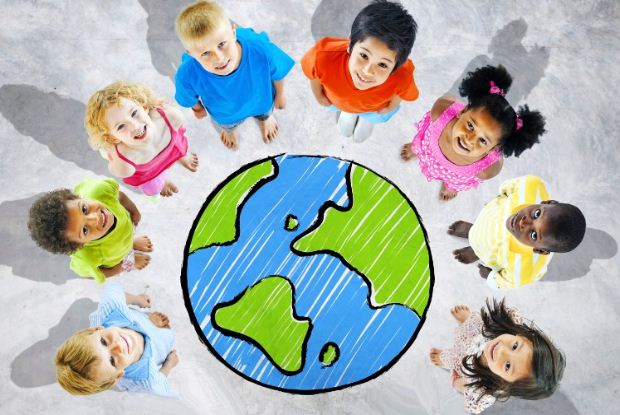 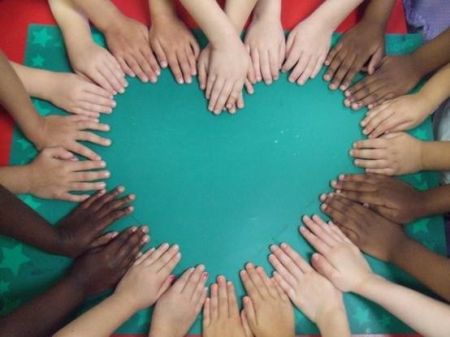 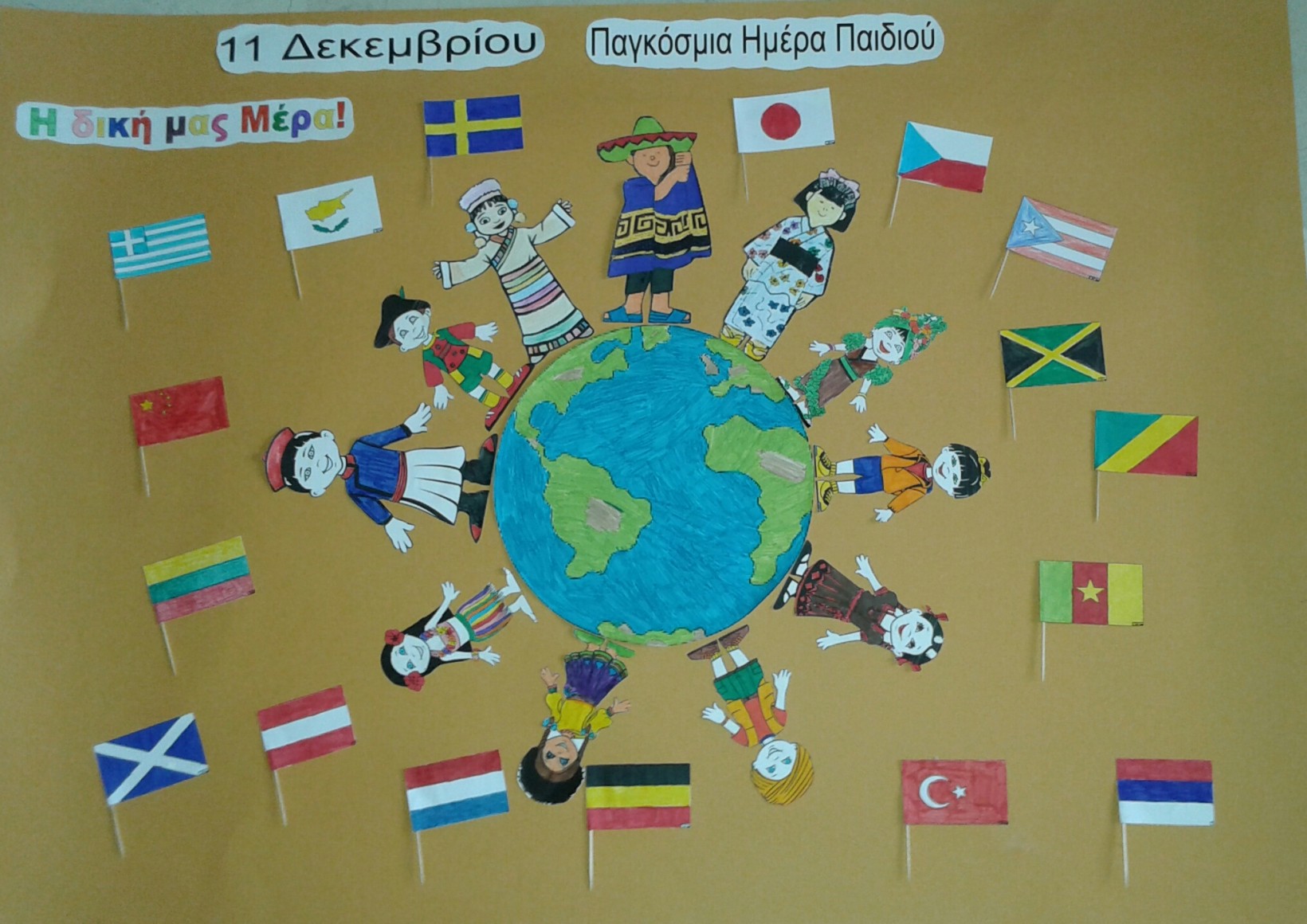 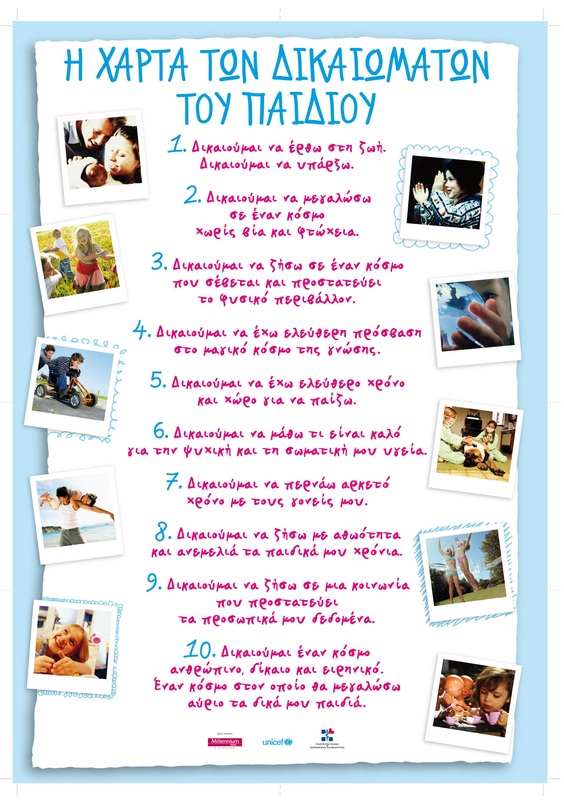 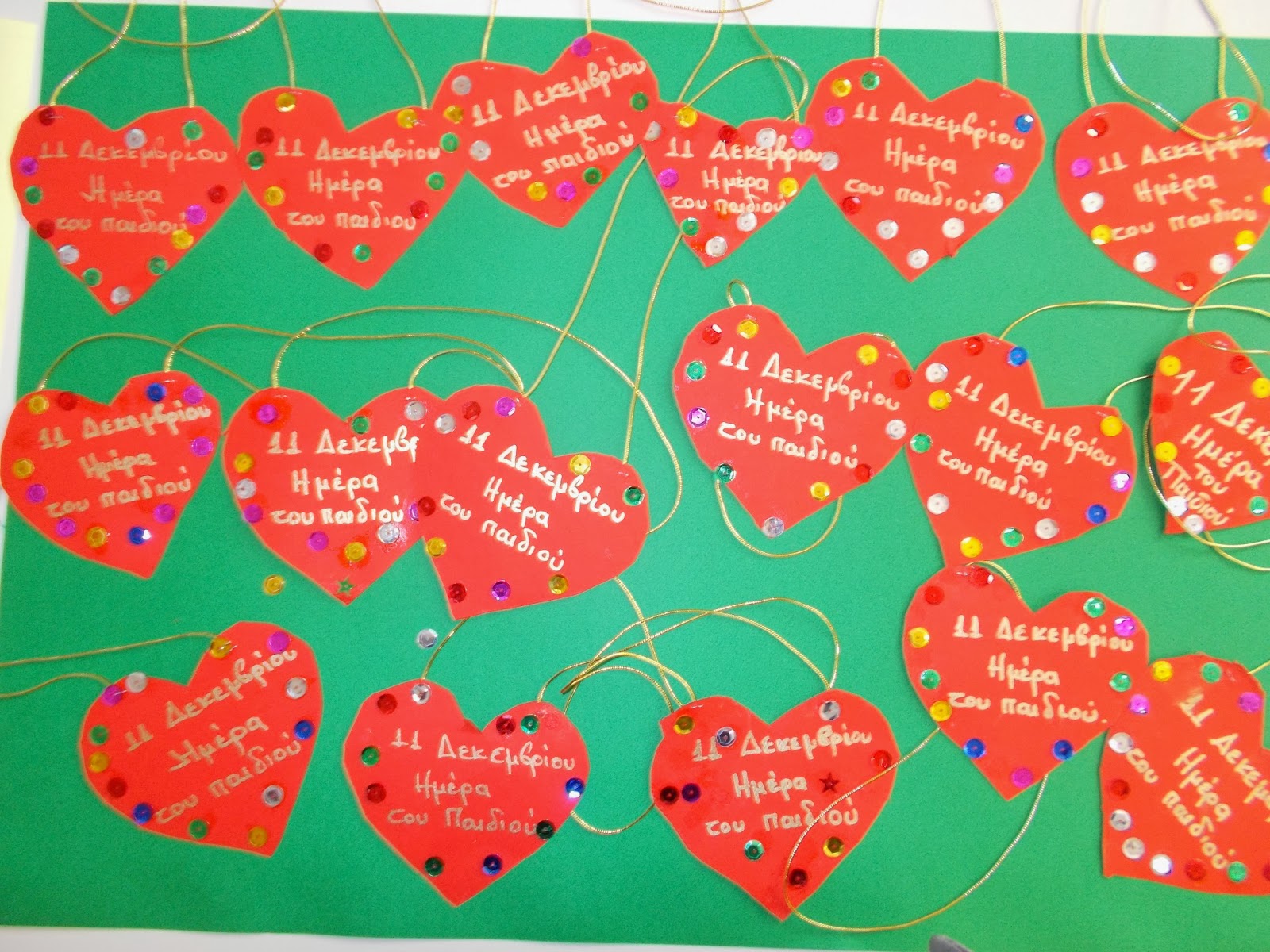 